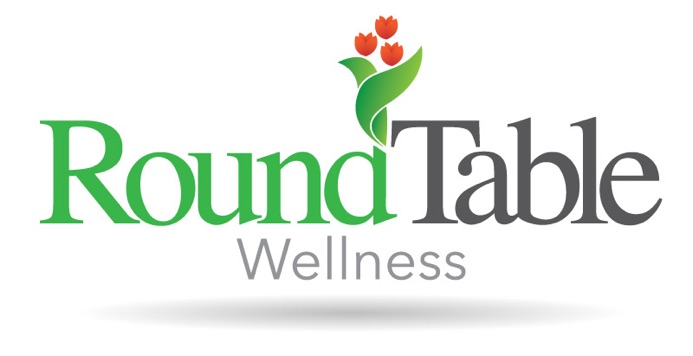 Renee Tilt co-founded RoundTable Wellness in 2016 because of her passion for the eating disorder community and the recognized need for more comprehensive eating disorder treatment in the Greater Lafayette Area. She is formally trained as a Registered Dietitian earning her degree from Purdue University in 2002. She has worked with clients suffering from eating disorders since 2005 and has been inspired throughout her career to not only provide excellent client care but to also foster a relationship with colleagues and the community to evoke positive change in the accessibility of eating disorder treatment. In 2019 Renee decided to solely focus on growing RoundTable Wellness into what it is today. Renee’s passion to fill a gap in the Indiana community continues to ignite while she watches and is inspired by countless clients working towards and achieving full recovery. As a servant leader, Renee will continue to create an environment at RoundTable Wellness conducive to achieving clinical excellence through collaboration, trust, empathy, and ethics.